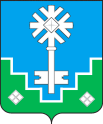 МУНИЦИПАЛЬНОЕ ОБРАЗОВАНИЕ «ГОРОД МИРНЫЙ»МИРНИНСКОГО РАЙОНА РЕСПУБЛИКИ САХА (ЯКУТИЯ)ГОРОДСКОЙ СОВЕТ САХА РЕСПУБЛИКАТЫН МИИРИНЭЙ ОРОЙУОНУН«МИИРИНЭЙ КУОРАТ» МУНИЦИПАЛЬНАЙ ТЭРИЛЛИИ КУОРАТЫН СЭБИЭТЭРЕШЕНИЕБЫhAAРЫЫ22.12.2022	                                                                                              № V – 4-11О внесении изменений в структуру Администрации муниципального образования «Город Мирный» Мирнинского района Республики Саха (Якутия), утверждённую решением городского Совета от 14 декабря 2005 г. № 4-2 (в ред. решений ГС от 08.02.2006 № 6-5, от 16.06.2006 № 9-18, от 12.12.2006 № 13-3, от 15.11.2007 № 23-2, от 23.06.2008 № 8-1, от 25.10.2013 № III-8-4, от 27.11.2015 № III-32-1, от 27.02.2017 № III-45-2, от 07.06.2018 № IV-10-2)В соответствии с пунктом 8 статьи 37 Федерального закона от 06.10.2003 № 131-ФЗ «Об общих принципах организации местного самоуправления в Российской Федерации», Уставом МО «Город Мирный» Мирнинского района Республики Саха (Якутия), в целях совершенствования структуры городской Администрации и повышения эффективности муниципального управления, городской Совет        РЕШИЛ: 	1. Внести в структуру Администрации муниципального образования «Город Мирный» Мирнинского района Республики Саха (Якутия), утверждённую решением городского Совета от 14 декабря 2005 г. № 4-2 (в ред. решений ГС от 08.02.2006 № 6-5, от 16.06.2006 № 9-18, от 12.12.2006 № 13-3, от 15.11.2007 № 23-2, от 23.06.2008 № 8-1, от 25.10.2013 № III-8-4, 27.11.2015 № III-32-1, от 27.02.2017 № III-45-2, от 07.06.2018 № IV-10-2), следующие изменения:	Сократить с 1 марта 2023 г. восемь штатных единиц управления имущественных отношений – начальника управления, заместителя начальника управления, шесть главных специалистов.Создать с 01 января 2023 г. отдел по земельным отношениям в количестве пяти штатных единиц – начальника отдела, заместителя начальника отдела и трех главных специалистов. Создать с 01 января 2023 г. имущественный отдел в количестве трех штатных единиц – начальника отдела, заместителя начальника отдела и главного специалиста. Установить непосредственную подчиненность отделов 1-му Заместителю Главы Администрации по ЖКХ, имущественным и земельным отношениям.Опубликовать настоящее решение в порядке, установленном Уставом МО «Город Мирный».Настоящее решение вступает в силу с момента его принятия.Контроль исполнения настоящего решения возложить на комиссию по местному самоуправлению и законности (Сыроватский В.В.).Председатель городского Совета                                                  Глава города         _____________ Ю.Б. Мёдова		           ______________ А.А. Тонких 						